Publicado en Alcobendas el 11/02/2019 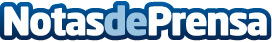 South Summit busca el próximo unicornio, ya está abierta la Startup CompetitionLa plataforma global de servicios integrales de innovación mantendrá el plazo hasta el próximo 5 de junio para que las startups más disruptivas del mundo presenten sus proyectos. Los cien elegidos podrán mostrar su idea ante los actores más importantes del ecosistema emprendedor durante South Summit 2019, que se celebrará en el espacio madrileño de La Nave del 2 al 4 de octubreDatos de contacto:Ramírez JanerNota de prensa publicada en: https://www.notasdeprensa.es/south-summit-busca-el-proximo-unicornio-ya Categorias: Marketing Emprendedores E-Commerce http://www.notasdeprensa.es